Вестник                        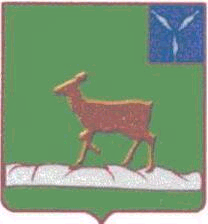 Ивантеевского муниципального районаофициальный  информационный бюллетень				 от 15 декабря 2020 года №25 (114)Сайт администрации Ивантеевского муниципального района				ivanteevka.sarmo.ruВНИМАНИЕ ИЗМЕНЕНИЯУважаемые арендаторы земельных участков,расположенных на территории Ивантеевского муниципального района Саратовской области!Уведомляем Вас, что с 01.01.2021 г. вступает в силу Федеральный закон от 23.12.2019 г. № 479-ФЗ «О внесении изменений в Бюджетный кодекс Российской Федерации в части казначейского обслуживания и системы казначейских платежей», в связи с этим для зачисления платежей доводим до Вас новые банковские реквизиты:УФК по Саратовской области (Администрация Ивантеевского муниципального района Саратовской области л/с 04603039280)ИНН 6414001592, КПП 641401001, БИК 016311121, ОКТМО - соответствующего муниципального образованиятелефон для справок  (84579) 5-16-55Глава Ивантеевскогомуниципального района Саратовской области                     Басов В.В.ИЗВЕЩЕНИЕ	В соответствии с Федеральным законом от 24.07.2020г №101-ФЗ (ред. От 03.07.2016г) «Об обороте земель сельскохозяйственного назначения» Ивантеевское муниципальное образование Ивантеевского муниципального района Саратовской области извещает  о намерении продать земельный участок, находящийся в собственности, категория земель: земли сельскохозяйственного назначения, разрешенное использование: для сельскохозяйственного производства, кадастровый номер: 64:14:010401:455, площадью 950250кв.м. сельскохозяйственной организации или крестьянскому (фермерскому) хозяйству, использующим данный земельный участок в соответствии с законодательством Российской Федерации. Для заключения договора-купли-продажи вышеуказанным землепользователям необходимо в течении шести месяцев с момента возникновения права муниципальной собственности на земельный участок (с14.12.2020г) обратится с заявлением в Администрацию Ивантеевского муниципального района Саратовской области.Адрес для направления заявлений: 413950, Саратовская область, Ивантеевский район, с.Ивантеевка, ул. Советская, д.14, телефон 8(84579)5-16-55.Глава Ивантеевского муниципального района    В.В.БасовРешение районного Собрания от 15.12.2020 г. №36 «О вынесении на публичные слушания проекта решения районного Собрания «О проекте внесения изменений и дополнений в Устав Ивантеевского муниципального района Саратовской области»	В соответствии  с  Федеральными законами  от 6 октября 2003 г.   №131-ФЗ  «Об общих принципах организации местного самоуправления в Российской Федерации», от 9 ноября 2020 г. №363-ФЗ «О внесении изменений в статью 46 Федерального закона «Об общих принципах организации местного самоуправления в Российской Федерации», от 9 ноября 2020 г. №370-ФЗ «О внесении изменений в Федеральный закон «Об общих принципах организации местного самоуправления в Российской Федерации» и статью 2613 Федерального закона «Об общих принципах организации законодательных (представительных) и исполнительных органов государственной власти субъектов Российской Федерации» и на основании статьи 19 Устава Ивантеевского муниципального района, Ивантеевское районное Собрание РЕШИЛО:1. Вынести на публичные слушания проект решения районного Собрания «О проекте внесения изменений и дополнений в Устав Ивантеевского муниципального района Саратовской области» (Приложение №1).2. Публичные слушания назначить на 25 декабря 2020 года в 10.00 часов в зале заседаний администрации Ивантеевского муниципального района.3. Утвердить состав рабочей группы  по организации подготовки и проведения  публичных слушаний (Приложение №2).	4.  Утвердить Порядок учета предложений по проекту внесений изменений и дополнений в Устав Ивантеевского муниципального района Саратовской области (Приложение №3).	5. Утвердить Порядок  участия граждан в обсуждении проекта внесения изменений и дополнений в Устав Ивантеевского муниципального района  Саратовской области (Приложение №4).6. Опубликовать настоящее решение в газете «Ивантеевский вестник», информационном бюллетене  «Вестник Ивантеевского муниципального района».7. Настоящее решение вступает в силу с момента его опубликования.Председатель Ивантеевскогорайонного Собрания     А.М. НелинПриложение №1 к решению районного Собрания от 15.12.2020 г. №36 «О вынесении на публичные слушания проекта решения районного Собрания «О проекте внесения изменений и дополнений в Устав Ивантеевского муниципального района Саратовской области»»Решение (проект)от 15 декабря 2020 годас. ИвантеевкаО проекте внесения изменений и дополненийв Устав Ивантеевского муниципального районаСаратовской областиВ соответствии  с  Федеральными законами  от 6 октября 2003 г.   №131-ФЗ «Об общих принципах организации местного самоуправления в Российской Федерации», от 9 ноября 2020 г. №363-ФЗ «О внесении изменений в статью 46 Федерального закона «Об общих принципах организации местного самоуправления в Российской Федерации», от 9 ноября 2020 г. №370-ФЗ «О внесении изменений в Федеральный закон «Об общих принципах организации местного самоуправления в Российской Федерации» и статью 2613 Федерального закона «Об общих принципах организации законодательных (представительных) и исполнительных органов государственной власти субъектов Российской Федерации»  и на основании статьи 19 Устава Ивантеевского муниципального района, Ивантеевское районное Собрание РЕШИЛО:  1. Принять  проект внесения изменений и дополнений в Устав Ивантеевского муниципального района:1.1. Статья 18. «Ивантеевское районное Собрание Ивантеевского муниципального района Саратовской области»:а) Часть 1 изложить в следующей редакции:«1. Ивантеевское районное Собрание  - представительный орган  Ивантеевского  муниципального района Саратовской области (далее районное Собрание) состоит из глав поселений, входящих в состав  Ивантеевского муниципального района и депутатов представительных органов указанных поселений, избираемых представительными органами поселений из своего состава в соответствии с нормой представительства, установленной Законом Саратовской области от 29 октября 2014 года № 131-ЗСО «О порядке формирования и сроке полномочий представительных органов муниципальных районов в Саратовской области», исходя из численности поселений, входящих в состав  Ивантеевского муниципального района. Количество депутатов районного Собрания составляет 18 человек.».1.2. Статья 42 «Подготовка муниципальных правовых актов»: а) В части 3  вместо слов «части 7 статьи 7» вставить слова «положением части 6 статьи 46»;б)  Часть 3 дополнить пунктом 3 следующего содержания:«3) проектов нормативных правовых актов, разработанных в целях ликвидации чрезвычайных ситуаций природного и техногенного характера на период действия режимов чрезвычайных ситуаций.»;в) Часть 4 дополнить пунктом 3 следующего содержания:«3) проектов нормативных правовых актов, разработанных в целях ликвидации чрезвычайных ситуаций природного и техногенного характера на период действия режимов чрезвычайных ситуаций.».1.3. Статью 53. «Средства самообложения граждан» изложить в следующей редакции: «1. Под средствами самообложения граждан понимаются разовые платежи граждан, осуществляемые для решения конкретных вопросов местного значения. Размер платежей в порядке самообложения граждан устанавливается в абсолютной величине равным для всех жителей муниципального района  (населенного пункта (либо части его территории), входящего в состав поселения, за исключением отдельных категорий граждан, численность которых не может превышать 30 процентов от общего числа жителей муниципального района (населенного пункта (либо части его территории), входящего в состав поселения и для которых размер платежей может быть уменьшен.2. Вопросы введения и использования указанных в части 1 настоящей статьи разовых платежей граждан решаются на местном референдуме, а в случаях, предусмотренных пунктами 4, 4.1 и 4.3 части 1 статьи 25.1  Федерального закона от 6 октября 2003 г. №131-ФЗ «Об общих принципах организации местного самоуправления в Российской Федерации», на сходе граждан».Приложение №2 к решению районного Собрания от 15.12.2020 г. №36 «О вынесении на публичные слушания проекта решения районного Собрания «О проекте внесения изменений и дополнений в Устав Ивантеевского муниципального района Саратовской области»»Состав рабочей группы  по организации подготовки и проведения  публичных слушаний Нелин Алексей Михайлович - председатель Ивантеевского районного Собрания Ивантеевского муниципального района	Председатель рабочей группы.	Телефон 5-16-39Члены рабочей группы:Жихарева Ольга Николаевна 	-  секретарь районного Собрания.	     Телефон 5-16-46Гусева Нина Алексеевна   - главный специалист МУ «Забота».	Телефон 5-16-39Приложение №3 к решению районного Собрания  от 15.12.2020 г. №36 «О вынесении на публичные слушания проекта решения районного Собрания «О проекте внесения изменений и дополнений в Устав Ивантеевского муниципального района Саратовской области»»ПОРЯДОКУЧЕТА ПРЕДЛОЖЕНИЙ ПО ПРОЕКТУ ВНЕСЕНИЯ ИЗМЕНЕНИЙ И ДОПОЛНЕНИЙ В УСТАВ ИВАНТЕЕВСКОГО  МУНИЦИПАЛЬНОГО РАЙОНА САРАТОВСКОЙ ОБЛАСТИ1. Сбор предложений граждан, органов местного самоуправления, организаций, предприятий, учреждений, общественных объединений по проекту внесения изменений и дополнений в Устав Ивантеевского муниципального района Саратовской области ведет председатель рабочей группы по организации подготовки  и проведения  публичных слушаний «О проекте внесения изменений и дополнений в Устав Ивантеевского муниципального района Саратовской области».2. Предложения должны содержать наименование, номер статьи, пункт, подпункт, абзац, часть статьи, в которые вносятся изменения или дополнения, четкую формулировку содержания этих изменений или дополнений.3. Предложения направляются в письменной форме председателю  рабочей группы по организации подготовки и проведения публичных слушаний «О проекте внесения изменений и дополнений в Устав Ивантеевского муниципального района Саратовской области» в течение 30 дней со дня опубликования проекта внесений изменений и дополнений в Устав. Информационное сообщение о сроках, месте и времени подачи предложений публикуется одновременно с проектом внесений изменении и дополнений в Устав.4. Граждане, проживающие на территории Ивантеевского муниципального района, могут участвовать в обсуждении указанных муниципальных нормативных правовых актов на собраниях (сходах) граждан по месту жительства, работы, учебы, на собраниях общественных объединений, конференциях жителей, на публичных слушаниях.5. Предложения, замечания, поправки к проекту внесения изменений и дополнений в Устав, поданные в письменной форме в установленном порядке, а также (при наличии) заключения рабочей группы по организации подготовки и проведения публичных слушаний «О проекте внесения изменений и дополнений в Устав Ивантеевского муниципального района Саратовской области» приобщаются к проекту решения и учитываются депутатами  Ивантеевского районного Собрания Ивантеевского  муниципального района при принятии решений об утверждении внесения изменений и дополнений в Устав Ивантеевского муниципального района Саратовской области.Приложение №4 к решению районного Собрания  от 15.12.2020 г. №36 «О вынесении на публичные слушания проекта решения районного Собрания «О проекте внесения изменений и дополнений в Устав Ивантеевского муниципального района Саратовской области»»ПОРЯДОКУЧАСТИЯ ГРАЖДАН В ОБСУЖДЕНИИ ПРОЕКТА РЕШЕНИЯИВАНТЕЕВСКОГО РАЙОННОГО СОБРАНИЯ «О  ПРОЕКТЕ ВНЕСЕНИЯ ИЗМЕНЕНИЙ И ДОПОЛНЕНИЙ  В УСТАВ ИВАНТЕЕВСКОГО МУНИЦИПАЛЬНОГО РАЙОНА    САРАТОВСКОЙ ОБЛАСТИ»1. Настоящий порядок разработан в соответствии с Федеральным законом от 6 октября 2003 года №131-ФЗ «Об общих принципах организации местного самоуправления в Российской Федерации».Правом внесения замечаний и предложений по проекту решения  Ивантеевского  районного Собрания «О  проекте внесения изменений и дополнений в Устав Ивантеевского муниципального района Саратовской области»  (далее по тексту - проект) обладают граждане Российской Федерации, проживающие на территории  Ивантеевского  района, зарегистрированные в установленном порядке,  их объединения, а также иностранные граждане, постоянно проживающие на территории  Ивантеевского района, обладающие правом на участие в выборах в органы местного самоуправления, местном референдуме на основании международного договора Российской Федерации.2. Общественное обсуждение  проекта  внесения изменений и дополнений в  Устав  Ивантеевского муниципального района  включает:- информирование граждан, объединений;- обсуждение его на собраниях по месту жительства, месту работы, на собраниях (заседаниях) отделений местных политических партий и общественных объединений, их выборных органов;- сбор и рассмотрение рабочей группой по организации подготовки  и проведения  публичных слушаний (далее - рабочей группой) замечаний, предложений граждан, объединений.3. Граждане и их объединения имеют право обращаться в рабочую группу с выражением заинтересованности в участии по обсуждению изменений и дополнений в проект и получать консультации у членов рабочей группы по данному вопросу.При внесении замечаний, предложений по изменениям и дополнениям в проект в рабочую группу должен быть представлен текст, в котором необходимо указать свою формулировку с обоснованием.4. Рабочая группа назначает ответственных из своего состава за проведение правовой экспертизы, которые в срок не менее 2-х дней осуществляют правовую экспертизу замечаний, предложений на соответствие Конституции Российской Федерации, Федеральным конституционным законам, Федеральному закону от 6 октября 2003 года  №131- ФЗ «Об общих принципах организации местного самоуправления в Российской Федерации» и иным Федеральным законам, законам  Саратовской области.Ответственные за проведение правовой экспертизы готовят заключение по замечаниям и предложениям, в котором должен быть ответ на вопрос: соответствуют ли замечания, предложения Конституции Российской Федерации, Федеральным конституционным законам, Федеральному закону от 6 октября 2003 года  №131-ФЗ «Об общих принципах организации местного самоуправления в Российской Федерации»  и иным Федеральным законам, законам Саратовской области.Если в заключении устанавливается несоответствие замечаний, предложений Конституции Российской Федерации, Федеральным конституционным законам, Федеральному закону от 6 октября 2003 года  №131-ФЗ «Об общих принципах организации местного самоуправления в Российской Федерации» и иным Федеральным законам, законам  Саратовской области, то должно быть указано, какому акту не соответствуют замечания, предложения и в чем выражается это несоответствие, и если есть противоречия, то они должны быть названы конкретно.Заключение направляется гражданам и их объединениям, внесшим замечание, предложение председательствующему на публичных слушаниях.5. Обсуждение замечаний, предложений граждан, объединений проходит в рабочей группе.По результатам рассмотрения замечаний, предложений рабочая группа принимает решение:а) о рекомендации председательствующему на публичных слушаниях внести замечания, предложения граждан (объединений) в проект;б) отклонить замечания, предложения гражданина (объединения) в проект с указанием оснований.6. Замечания и предложения по проекту внесения изменений и дополнений  в Устав  Ивантеевского муниципального района Саратовской области направлять в Ивантеевское районное Собрание по адресу: село Ивантеевка, улица Советская, 14,  по телефону 5-16-39.Решение районного Собрания от 15.12.2020 №38  «О внесении изменений в решение районного Собрания от 18 ноября 2015 г. №85 «Об утверждении схемы одномандатных избирательных округов по выборам депутатов Ивантеевского районного Собрания Ивантеевского муниципального района сроком до 2025 года»В соответствии со статьёй 18 Федерального закона от 12 июня 2002 года №67-ФЗ «Об основных гарантиях избирательных прав и права на участие в референдуме граждан Российской Федерации», частями 1-5 статьи 7 Закона Саратовской области от 31 октября 2005 года №107-ЗСО «О выборах в органы местного самоуправления Саратовской области» и на основании статьи 19 Устава Ивантеевского муниципального района Ивантеевское районное Собрание РЕШИЛО: 1. Внести в решение районного Собрания от 18 ноября 2015 г. №85 «Об утверждении схемы одномандатных избирательных округов по выборам депутатов Ивантеевского районного Собрания Ивантеевского муниципального района сроком до 2025 года» следующие изменения:1.1. Приложения №1, №2 изложить в следующей редакции (Прилагаются).2. Опубликовать настоящее решение в информационном бюллетене  «Вестник Ивантеевского муниципального района».3. Решение вступает в силу с момента его опубликования.Председатель Ивантеевского районного Собрания             А.М. НелинГлава Ивантеевскогомуниципального районаСаратовской области            В.В. БасовПриложение №1 к решению районного Собрания от 15.12.2020 г. №38 «О внесении изменений в решение районного Собрания от 18 ноября 2015 г. №85 «Об утверждении схемы одномандатных избирательных округов по выборам депутатов Ивантеевского районного Собрания Ивантеевского муниципального района сроком до 2025 года»СХЕМАодномандатных избирательных округов по выборам депутатов Ивантеевского районного Собрания Ивантеевского муниципального района сроком до 2025  годаИзбирательный округ №1Центр округа: село Бартеневка     Границы округа: село Бартеневка.Всего избирателей – 796 чел.Избирательный округ №2Центр округа: село Николаевка   Границы округа: село Николаевка, c. Бартеневка: ул. Набережная,                                ул. Специалистов, поселок Братский, село Ишковка,  поселок Орехово.Всего избирателей – 570 чел.Избирательный округ №3Центр округа: поселок Знаменский. Границы округа: поселок Знаменский, улицы: Карьерская, Молодежная,  Набережная, Степная. Всего избирателей – 550 чел.Избирательный округ №4Центр округа: поселок Знаменский.   Границы округа: поселок Знаменский, улицы: Советская, Центральная, Садовая, Зеленая, Новая, Кооперативная, Дорожная, Советский переулок, поселок Малиновый,  поселок Прогресс.Всего избирателей  – 608 чел.Избирательный округ №5Центр округа: село Раевка    Границы округа: село Раевка,  село Арбузовка. Всего избирателей – 806 чел.Избирательный округ №6Центр округа: село Ивантеевка          Границы округа:  станция Тополек, село Ивантеевка, улицы: 70 лет Октября, Карьерная, Пионерская, Столыпина,Всего избирателей – 662 чел.Избирательный округ №7Центр округа: село Ивантеевка    Границы округа: село Ивантеевка, улицы: Гражданская, Кооперативная, Молодежная.Всего избирателей – 767 чел.Избирательный округ №8Центр округа: село Ивантеевка     Границы округа:  село Ивантеевка, улицы: Дзержинского, Мелиораторов, Мира, Новостроящаяся, Пугачевская, Пугачёвский переулок, Пушкина, Энтузиастов,  Зеленая с №1 по №30, Юбилейная Всего избирателей – 788 чел. Избирательный округ №9Центр округа: село Ивантеевка    Границы округа: поселок Мирный, село Ивантеевка, улицы: Интернациональная, Коммунистическая, Советская, Cтадионная, Степная,  АстраханскаяВсего избирателей – 783 чел.Избирательный округ №10Центр округа: село Ивантеевка         Границы округа: село Ивантеевка, улицы: Зеленая от дома № 31 до  дома № 87, им. Виталия Корябкина, Лесная, Набережная, Свободы.Всего избирателей – 787 чел.Избирательный округ №11Центр округа: село Ивантеевка         Границы округа: село Ивантеевка, улицы: 50 лет ВЛКСМ, Гагарина, Гунина,  Заречная, Красноармейская, Московская,  Партизанская, Химиков.Всего избирателей – 744 чел.Избирательный округ №12Центр округа: село Ивантеевка         Границы округа: село Ивантеевка, улицы: Дорожников, Кирова, Огородная, Садовая, Строителей, Чапаева, Ашхабадская.Всего избирателей –  657 чел.Избирательный округ №13Центр округа: село Ивановка       Границы округа: село Ивановка, село Гусиха, село ЖуравлихаВсего избирателей – 552 чел.Избирательный округ №14Центр округа: село ЧернаваГраницы округа: село Чернава, село Щигры, поселок Восточный.Всего избирателей – 605 чел.Избирательный округ №15Центр округа: село Яблоновый Гай  Границы округа: село Яблоновый Гай, село Горелый Гай,                                    с. Ивановка: ул. ПионерскаяВсего избирателей –568 чел.Избирательный округ №16Центр округа: село Канаёвка   Границы округа: село Канаёвка, село Яблоновый Гай                                   ул. Набережная Всего избирателей – 537 чел.Избирательный округ №17Центр округа: село Клевенка       Границы округа: село Клевенка, станция Клевенка, село Сестры Всего избирателей – 546 чел.Приложение №2 к решению районного Собрания от 15.12.2020 г. №38 «О внесении изменений в решение районного Собрания от 18 ноября 2015 г. №85 «Об утверждении схемы одномандатных избирательных округов по выборам депутатов Ивантеевского районного Собрания Ивантеевского муниципального района сроком до 2025 года»»Графическое изображение схемыодномандатных избирательных округов по выборам депутатов Ивантеевского районного Собрания Ивантеевского муниципального района сроком до 2025 года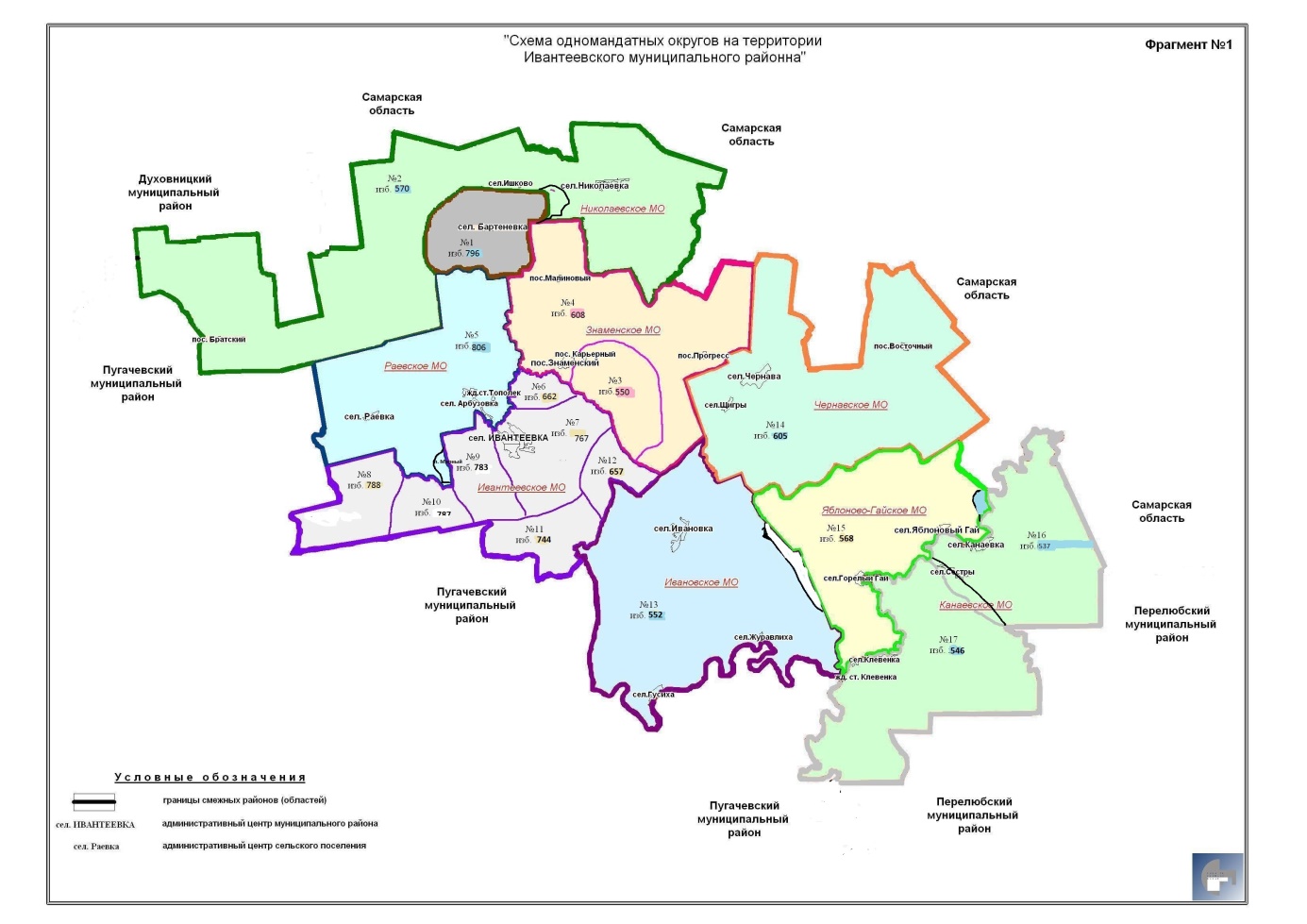 Решение районного Собрания от 15.12.2020 г. №41 «О несении изменений и дополнений  в решение районного Собрания от 26.10.2017 г. №72 «Об утверждении Положения «О статусе депутата Ивантеевского районного Собрания Ивантеевского муниципального района Саратовской области»В соответствии с Федеральными законами  от 06.10.2003 года №131-Ф3 «Об общих принципах организации местного самоуправления в  Российской Федерации», от 24.04.2020 года №148-ФЗ  «О внесении изменений в отдельные законодательные акты Российской Федерации» и на основании статей 19 и 33 Устава  Ивантеевского муниципального района, Ивантеевское районное Собрание РЕШИЛО:1. Внести в приложение №1 решения районного Собрания от 26.10.2017 г. №72   «Об утверждении Положения «О статусе депутата Ивантеевского районного Собрания Ивантеевского муниципального района Саратовской области»  следующие изменения и дополнения;1.1. Статью 3. «Порядок осуществления полномочий депутата» дополнить частью 5 следующего содержания:«5. Депутату представительного органа  муниципального образования для осуществления своих полномочий на непостоянной основе гарантируется сохранение места  работы (должности) на период, продолжительность которого составляет три рабочих дня в месяц.».	2. Опубликовать настоящее решение в официальном информационном бюллетене «Вестник Ивантеевского муниципального района» и разместить на официальном сайте администрации Ивантеевском муниципального района в сети «Интернет».3. Контроль за выполнением решения возложить на председателей постоянных комиссий по законности, борьбе с преступностью, защите прав личности С.А. Волкова и по социальной политике, охране здоровья, образованию, культуре, работе с молодёжью Кузовенкову И.Н.4. Настоящее решение вступает  в силу с момента его опубликования (обнародования).Учредитель располагается по адресу: 413950, Саратовская область, с. Ивантеевка, ул. Советская, д.14Тираж Бюллетеня: 50 экземпляров. Бесплатно;Главный редактор: Басов В.В.Адреса издателя: 413950, Саратовская область, с. Ивантеевка, ул. Советская, д.14, тел. 5-16-41Электронный адрес: iva_omo@rambler.ruОфициальный сайт ivanteevka.sarmo.ru  Выпуск №25 (114)Издается с 2016 годаДекабрь-2020СЕГОДНЯ В НОМЕРЕ:30011105013050000120Доходы, получаемые в виде арендной платы за земельные участки, государственная собственность на которые не разграничена и которые расположены в границах поселений, а также средства от продажи права на заключение договоров аренды указанных земельных участков.30011105025050000120Доходы, получаемые в виде арендной платы, а также средства от продажи права на заключение договоров аренды за земли, находящиеся в собственности муниципальных районов (за исключением земельных участков муниципальных бюджетных и автономных учреждений)